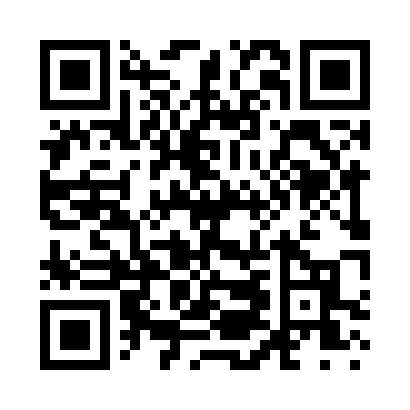 Prayer times for Bates Park, Mississippi, USAMon 1 Jul 2024 - Wed 31 Jul 2024High Latitude Method: Angle Based RulePrayer Calculation Method: Islamic Society of North AmericaAsar Calculation Method: ShafiPrayer times provided by https://www.salahtimes.comDateDayFajrSunriseDhuhrAsrMaghribIsha1Mon4:375:581:054:468:119:322Tue4:375:581:054:468:119:323Wed4:385:591:054:468:119:324Thu4:385:591:054:468:119:325Fri4:396:001:054:468:119:316Sat4:396:001:054:478:119:317Sun4:406:001:064:478:119:318Mon4:416:011:064:478:109:309Tue4:416:021:064:478:109:3010Wed4:426:021:064:478:109:3011Thu4:436:031:064:478:109:2912Fri4:446:031:064:488:099:2913Sat4:446:041:064:488:099:2814Sun4:456:041:074:488:089:2815Mon4:466:051:074:488:089:2716Tue4:476:051:074:488:089:2617Wed4:476:061:074:488:079:2618Thu4:486:071:074:488:079:2519Fri4:496:071:074:488:069:2420Sat4:506:081:074:488:069:2421Sun4:516:091:074:488:059:2322Mon4:526:091:074:488:059:2223Tue4:526:101:074:488:049:2124Wed4:536:111:074:488:039:2025Thu4:546:111:074:488:039:2026Fri4:556:121:074:488:029:1927Sat4:566:121:074:488:019:1828Sun4:576:131:074:488:019:1729Mon4:586:141:074:488:009:1630Tue4:596:141:074:487:599:1531Wed4:596:151:074:487:589:14